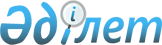 Мәслихаттың 2011 жылғы 20 желтоқсандағы № 541 "Рудный қаласының 2012-2014 жылдарға арналған қалалық бюджеті туралы" шешіміне өзгерістер енгізу туралыҚостанай облысы Рудный қаласы мәслихатының 2012 жылғы 6 желтоқсандағы № 84 шешімі. Қостанай облысының Әділет департаментінде 2012 жылғы 12 желтоқсанда № 3936 тіркелді      РҚАО ескертпесі.

      Мәтінде авторлық орфография және пунктуация сақталған.

      Қазақстан Республикасының 2008 жылғы 4 желтоқсандағы Бюджет кодексінің 106 және 109-баптарына, Қазақстан Республикасының 2001 жылғы 23 қаңтардағы "Қазақстан Республикасындағы жергілікті мемлекеттік басқару және өзін-өзі басқару туралы" Заңының 6-бабына сәйкес мәслихат ШЕШТІ:



      1. Мәслихаттың "Рудный қаласының 2012-2014 жылдарға арналған қалалық бюджеті туралы" 2011 жылғы 20 желтоқсандағы № 541 шешіміне (Нормативтік құқықтық актілерді мемлекеттік тіркеу тізілімінде нөмірі 9-2-197, 2012 жылғы 20 қаңтарда "Рудненский рабочий" қалалық газетінде жарияланған) мынадай өзгерістер енгізілсін:



      көрсетілген шешімнің 1-тармағында:



      1) – 3) тармақшалары жаңа редакцияда жазылсын:

      "1) кірістер – 10990080,2 мың теңге, оның ішінде мыналар бойынша:

      салықтық түсімдер – 8725496,0 мың теңге;

      салықтық емес түсімдер – 15494,0 мың теңге;

      негізгі капиталды сатудан түсетін түсімдер – 167515,0 мың теңге;

      трансферттердің түсімі – 2081575,2 мың теңге;

      2) шығындар – 11101733,2 мың теңге;

      3) таза бюджеттік кредиттеу – 0 мың теңге;";



      5), 6) тармақшалары жаңа редакцияда жазылсын:

      "5) бюджет тапшылығы (профициті) – - 178751,9 мың теңге;

      6) бюджет тапшылығын қаржыландыру (профицитін пайдалану) – 178751,9 мың теңге.";



      көрсетілген шешімнің 1-қосымшасы осы шешімнің қосымшасына сәйкес жаңа редакцияда жазылсын.



      2. Осы шешім 2012 жылғы 1 қаңтардан бастап қолданысқа енгізіледі.      Қалалық мәслихаттың

      кезектен тыс

      сессиясының төрағасы                       М. Куанышбаев      Қалалық

      мәслихаттың хатшысы                        В. Лощинин      КЕЛІСІЛДІ:      Рудный қаласы әкімдігінің

      "Рудный қалалық қаржы бөлімі"

      мемлекеттік мекемесінің бастығы

      ___________________ М. Дуспулов      Рудный қаласы әкімдігінің

      "Рудный қалалық экономика

      және бюджеттік жоспарлау

      бөлімі" мемлекеттік мекемесі

      бастығының міндетін атқарушы

      ________________ З. Жигунова

Мәслихаттың           

2012 жылғы 6 желтоқсандағы   

№ 84 шешіміне          

қосымша             Мәслихаттың           

2011 жылғы 20 желтоқсандағы  

№ 541 шешіміне         

1-қосымша             Рудный қаласының 2012 жылға арналған қалалық бюджеті
					© 2012. Қазақстан Республикасы Әділет министрлігінің «Қазақстан Республикасының Заңнама және құқықтық ақпарат институты» ШЖҚ РМК
				СанатыСанатыСанатыСанатыСома,

мың теңгеСыныбыСыныбыСыныбыСома,

мың теңгеІшкі сыныбыІшкі сыныбыСома,

мың теңгеАтауыСома,

мың теңгеI. Кірістер10990080,21Салықтық түсімдер8725496,0101Табыс салығы3447544,01012Жеке табыс салығы3447544,0103Әлеуметтiк салық2533046,01031Әлеуметтік салық2533046,0104Меншiкке салынатын салықтар805196,01041Мүлiкке салынатын салықтар548093,01043Жер салығы30889,01044Көлiк құралдарына салынатын салық226214,0105Тауарларға, жұмыстарға және

қызметтерге салынатын iшкi

салықтар1912611,01052Акциздер1401269,01053Табиғи және басқа да ресурстарды

пайдаланғаны үшiн түсетiн түсiмдер463965,01054Кәсiпкерлiк және кәсiби қызметтi

жүргiзгенi үшiн алынатын алымдар44795,01055Ойын бизнесiне салық2582,0108Заңдық мәнді іс-әрекеттерді

жасағаны және (немесе) оған

уәкілеттігі бар мемлекеттік

органдар немесе лауазымды адамдар

құжаттар бергені үшін алынатын

міндетті төлемдер27099,01081Мемлекеттік баж27099,02Салықтық емес түсiмдер15494,0201Мемлекеттік меншіктен түсетін

кірістер10958,02011Мемлекеттік кәсіпорындардың таза

кірісі бөлігінің түсімдері47,02015Мемлекет меншігіндегі мүлікті

жалға беруден түсетін кірістер10911,0204Мемлекеттiк бюджеттен

қаржыландырылатын, сондай-ақ

Қазақстан Республикасы Ұлттық

Банкiнiң бюджетiнен (шығыстар

сметасынан) ұсталатын және

қаржыландырылатын мемлекеттiк

мекемелер салатын айыппұлдар,

өсiмпұлдар, санкциялар, өндiрiп

алулар1500,02041Мұнай секторы ұйымдарынан түсетiн

түсiмдердi қоспағанда, мемлекеттiк

бюджеттен қаржыландырылатын,

сондай-ақ Қазақстан Республикасы

Ұлттық Банкiнiң бюджетiнен

(шығыстар сметасынан) ұсталатын

және қаржыландырылатын мемлекеттiк

мекемелер салатын айыппұлдар,

өсiмпұлдар, санкциялар, өндiрiп

алулар1500,0206Басқа да салықтық емес түсiмдер3036,02061Басқа да салықтық емес түсiмдер3036,03Негізгі капиталды сатудан түсетін

түсімдер167515,0301Мемлекеттік мекемелерге бекітілген

мемлекеттік мүлікті сату129359,03011Мемлекеттік мекемелерге бекітілген

мемлекеттік мүлікті сату129359,0303Жердi және материалдық емес

активтердi сату38156,03031Жерді сату15847,03032Материалдық емес активтерді сату22309,04Трансферттердің түсімдері2081575,2402Мемлекеттiк басқарудың жоғары

тұрған органдарынан түсетiн

трансферттер2081575,24022Облыстық бюджеттен түсетiн

трансферттер2081575,2Функционалдық топФункционалдық топФункционалдық топФункционалдық топФункционалдық топСома,

мың теңгеКіші функцияКіші функцияКіші функцияКіші функцияСома,

мың теңгеБюджеттік бағдарламалардың әкімшісіБюджеттік бағдарламалардың әкімшісіБюджеттік бағдарламалардың әкімшісіСома,

мың теңгеБағдарламаБағдарламаСома,

мың теңгеАтауыСома,

мың теңгеII. Шығындар11101733,201Жалпы сипаттағы мемлекеттiк

қызметтер203269,81Мемлекеттiк басқарудың жалпы

функцияларын орындайтын өкiлдiк,

атқарушы және басқа органдар145247,0112Аудан (облыстық маңызы бар қала)

мәслихатының аппараты14183,0001Аудан (облыстық маңызы бар қала)

мәслихатының қызметін қамтамасыз

ету жөніндегі қызметтер14183,0122Аудан (облыстық маңызы бар қала)

әкімінің аппараты96662,0001Аудан (облыстық маңызы бар қала)

әкімінің қызметін қамтамасыз ету

жөніндегі қызметтер70465,4003Мемлекеттік органның күрделі

шығыстары26196,6123Қаладағы аудан, аудандық маңызы

бар қала, кент, ауыл (село),

ауылдық (селолық) округ әкімінің

аппараты34402,0001Қаладағы аудан, аудандық маңызы

бар қаланың, кент, ауыл (село),

ауылдық (селолық) округ әкімінің

қызметін қамтамасыз ету

жөніндегі қызметтер28213,0022Мемлекеттік органның күрделі

шығыстары6189,02Қаржылық қызмет41423,8452Ауданның (облыстық маңызы бар

қаланың) қаржы бөлімі41423,8001Ауданның (облыстық маңызы бар

қаланың) бюджетін орындау және

ауданның (облыстық маңызы бар

қаланың) коммуналдық меншігін

басқару саласындағы мемлекеттік

саясатты іске асыру жөніндегі

қызметтер16818,0003Салық салу мақсатында мүлікті

бағалауды жүргізу7861,8004Біржолғы талондарды беру

жөніндегі жұмысты ұйымдастыру

және біржолғы талондарды сатудан

түскен сомаларды толық алынуын

қамтамасыз ету9764,0010Жекешелендіру, коммуналдық

меншікті басқару,

жекешелендіруден кейінгі қызмет

және осыған байланысты дауларды

реттеу528,0011Коммуналдық меншікке түскен

мүлікті есепке алу, сақтау,

бағалау және сату1582,0018Мемлекеттік органның күрделі

шығыстары4870,05Жоспарлау және статистикалық

қызмет16599,0453Ауданның (облыстық маңызы бар

қаланың) экономика және

бюджеттік жоспарлау бөлімі16599,0001Экономикалық саясатты,

мемлекеттік жоспарлау жүйесін

қалыптастыру мен дамыту және

ауданды (облыстық маңызы бар

қаланы) басқару саласындағы

мемлекеттік саясатты іске асыру

жөніндегі қызметтер15669,0004Мемлекеттік органның күрделі

шығыстары930,002Қорғаныс5479,01Әскери мұқтаждықтар5479,0122Аудан (облыстық маңызы бар қала)

әкімінің аппараты5479,0005Жалпыға бірдей әскери міндетті

атқару шеңберіндегі іс-шаралар5479,003Қоғамдық тәртіп, қауіпсіздік,

құқықтық, сот, қылмыстық-атқару

қызметі14849,01Құқық қорғау қызметi14849,0458Ауданның (облыстық маңызы бар

қаланың) тұрғын үй-коммуналдық

шаруашылығы, жолаушылар көлігі

және автомобиль жолдары бөлімі14849,0021Елдi мекендерде жол қозғалысы

қауiпсiздiгін қамтамасыз ету14849,004Бiлiм беру3443898,21Мектепке дейiнгi тәрбиелеу және

оқыту741143,2464Ауданның (облыстық маңызы бар

қаланың) білім бөлімі741143,2009Мектепке дейінгі тәрбиелеу мен

оқытуды қамтамасыз ету660625,2021Республикалық бюджеттен

берiлетiн нысаналы трансферттер

есебiнен жалпы үлгiдегi, арнайы

(түзету), дарынды балалар үшiн

мамандандырылған, жетiм балалар

мен ата-аналарының қамқорынсыз

қалған балалар үшiн

балабақшалар, шағын орталықтар,

мектеп интернаттары, кәмелеттiк

жасқа толмағандарды бейiмдеу

орталықтары тәрбиешiлерiне

бiлiктiлiк санаты үшiн қосымша

ақының мөлшерiн ұлғайту6110,0040Мектепке дейiнгi бiлiм беру

ұйымдарында мемлекеттiк бiлiм

беру тапсырысын iске асыруға74408,02Бастауыш, негізгі орта және

жалпы орта білім беру2314439,9123Қаладағы аудан, аудандық маңызы

бар қала, кент, ауыл (село),

ауылдық (селолық) округ әкімінің

аппараты5732,0005Ауылдық (селолық) жерлерде

балаларды мектепке дейін тегін

алып баруды және кері алып

келуді ұйымдастыру5732,0464Ауданның (облыстық маңызы бар

қаланың) білім бөлімі2308707,9003Жалпы білім беру2026622,9006Балаларға қосымша білім беру232797,0063Республикалық бюджеттен

берiлетiн трансферттер есебiнен

"Назарбаев Зияткерлiк

мектептерi" ДБҰ-ның оқу

бағдарламалары бойынша

бiлiктiлiктi арттырудан өткен

мұғалiмдерге еңбекақыны арттыру992,0064Республикалық бюджеттен

берiлетiн нысаналы трансферттер

есебiнен жалпы үлгiдегi, арнайы

(түзету), дарынды балалар үшiн

мамандандырылған, жетiм балалар

мен ата-аналарының қамқорынсыз

қалған балалар үшiн

балабақшалар, шағын орталықтар,

мектеп интернаттары, кәмелеттiк

жасқа толмағандарды бейiмдеу

орталықтары тәрбиешiлерiне

бiлiктiлiк санаты үшiн қосымша

ақының мөлшерiн ұлғайту48296,09Бiлiм беру саласындағы өзге

де қызметтер388315,1464Ауданның (облыстық маңызы бар

қаланың) білім бөлімі311315,1001Жергілікті деңгейде білім беру

саласындағы мемлекеттік саясатты

іске асыру жөніндегі қызметтер12463,0005Ауданның (облыстык маңызы бар

қаланың) мемлекеттік білім беру

мекемелер үшін оқулықтар мен

оқу-әдiстемелiк кешендерді сатып

алу және жеткізу21400,0015Республикалық бюджеттен

берілетін трансферттер есебінен

жетім баланы (жетім балаларды)

және ата-аналарының қамқорынсыз

қалған баланы (балаларды)

күтіп-ұстауға асыраушыларына

ай сайынғы ақшалай қаражат

төлемдері36249,0020Республикалық бюджеттен

берілетін трансферттер есебінен

үйде оқытылатын мүгедек

балаларды жабдықпен,

бағдарламалық қамтыммен

қамтамасыз ету5230,0067Ведомстволық бағыныстағы

мемлекеттiк мекемелерiнiң және

ұйымдарының күрделi шығыстары235973,1467Ауданның (облыстық маңызы бар

қаланың) құрылыс бөлімі77000,0037Білім беру объектілерін салу

және реконструкциялау77000,006Әлеуметтiк көмек және әлеуметтiк

қамтамасыз ету493079,52Әлеуметтiк көмек424671,4451Ауданның (облыстық маңызы бар

қаланың) жұмыспен қамту және

әлеуметтік бағдарламалар бөлімі424671,4002Еңбекпен қамту бағдарламасы90085,1005Мемлекеттік атаулы әлеуметтік

көмек3600,0006Тұрғын үй көмегін көрсету33891,0007Жергілікті өкілетті органдардың

шешімі бойынша мұқтаж

азаматтардың жекелеген топтарына

әлеуметтік көмек68980,8010Үйден тәрбиеленіп оқытылатын

мүгедек балаларды материалдық

қамтамасыз ету2732,5013Белгіленген тұрғылықты жері жоқ

тұлғаларды әлеуметтік бейімдеу120916,0015Аумақтық зейнеткерлер мен

мүгедектерге әлеуметтiк қызмет

көрсету орталығы66427,001618 жасқа дейінгі балаларға

мемлекеттік жәрдемақылар4454,0017Мүгедектерді оңалту жеке

бағдарламасына сәйкес, мұқтаж

мүгедектерді міндетті гигиеналық

құралдармен және ымдау тілі

мамандарының қызмет көрсетуін,

жеке көмекшілермен қамтамасыз

ету18481,0023Жұмыспен қамту орталықтарының

қызметін қамтамасыз ету15104,09Әлеуметтiк көмек және әлеуметтiк

қамтамасыз ету салаларындағы

өзге де қызметтер68408,1451Ауданның (облыстық маңызы бар

қаланың) жұмыспен қамту және

әлеуметтік бағдарламалар бөлімі68408,1001Жергілікті деңгейде жұмыспен

қамтуды қамтамасыз ету және

халық үшін әлеуметтік

бағдарламаларды іске асыру

саласындағы мемлекеттік саясатты

іске асыру жөніндегі қызметтер57944,0011Жәрдемақыларды және басқа да

әлеуметтік төлемдерді есептеу,

төлеу мен жеткізу бойынша

қызметтерге ақы төлеу596,0021Мемлекеттік органның күрделі

шығыстары4093,1067Ведомстволық бағыныстағы

мемлекеттiк мекемелерiнiң және

ұйымдарының күрделi шығыстары5775,007Тұрғын үй-коммуналдық шаруашылық1191091,81Тұрғын үй шаруашылығы790150,7458Ауданның (облыстық маңызы бар

қаланың) тұрғын үй-коммуналдық

шаруашылығы, жолаушылар көлігі

және автомобиль жолдары бөлімі163754,6003Мемлекеттік тұрғын үй қорының

сақталуын ұйымдастыру118255,6031Кондоминиум объектілеріне

техникалық паспорттар дайындау45499,0467Ауданның (облыстық маңызы бар

қаланың) құрылыс бөлімі621963,8003Мемлекеттік коммуналдық тұрғын

үй қорының тұрғын үйін жобалау,

салу және (немесе) сатып алу212300,8004Инженерлік коммуникациялық

инфрақұрылымды жобалау, дамыту,

жайластыру және (немесе) сатып

алу30567,0072Жұмыспен қамту-2020 бағдарламасы

шеңберінде тұрғын жай салу және

(немесе) сатып алу және

инженерлік коммуникациялық

инфрақұрылымдарды дамыту

(немесе) сатып алу379096,0479Тұрғын үй инспекциясы бөлiмi4432,3001Жергiлiктi деңгейде тұрғын үй

қоры саласындағы мемлекеттiк

саясатты iске асыру жөнiндегi

қызметтер3567,3005Мемлекеттiк органның күрделi

шығыстары865,02Коммуналдық шаруашылық229300,6458Ауданның (облыстық маңызы бар

қаланың) тұрғын үй-коммуналдық

шаруашылығы, жолаушылар көлігі

және автомобиль жолдары бөлімі157108,6012Сумен жабдықтау және су бұру

жүйесінің жұмыс істеуі8537,0026Ауданның (облыстық маңызы бар

қаланың) коммуналдық

меншігіндегі жылу жүйелерін

қолдануды ұйымдастыру17800,0028Коммуналдық шаруашылықты дамыту108890,6029Сумен жабдықтау жүйесін дамыту21881,0467Ауданның (облыстық маңызы бар

қаланың) құрылыс бөлімі72192,0005Коммуналдық шаруашылықты дамыту66113,0006Сумен жабдықтау және су бұру

жүйесiн дамыту6079,03Елді-мекендерді абаттандыру171640,5123Қаладағы аудан, аудандық маңызы

бар қала, кент, ауыл (село),

ауылдық (селолық) округ әкімінің

аппараты10372,0008Елді мекендердің көшелерін

жарықтандыру4172,0011Елді мекендерді абаттандыру мен

көгалдандыру6200,0458Ауданның (облыстық маңызы бар

қаланың) тұрғын үй-коммуналдық

шаруашылығы, жолаушылар көлігі

және автомобиль жолдары бөлімі161268,5015Елдi мекендердің көшелерiн

жарықтандыру24564,0016Елдi мекендердiң санитариясын

қамтамасыз ету64740,0017Жерлеу орындарын күтiп-ұстау

және туысы жоқтарды жерлеу2680,0018Елдi мекендердi абаттандыру

және көгалдандыру69284,508Мәдениет, спорт, туризм және

ақпараттық кеңістiк521467,91Мәдениет саласындағы қызмет117301,6455Ауданның (облыстық маңызы бар

қаланың) мәдениет және тілдерді

дамыту бөлімі117287,0003Мәдени-демалыс жұмысын қолдау117287,0467Ауданның (облыстық маңызы бар

қаланың) құрылыс бөлімі14,6011Мәдениет объектілерін дамыту14,62Спорт243000,2465Ауданның (облыстық маңызы бар

қаланың) Дене шынықтыру және

спорт бөлімі222751,0005Ұлттық және бұқаралық спорт

түрлерін дамыту212575,0006Аудандық (облыстық маңызы бар

қалалық) деңгейде спорттық

жарыстар өткiзу10176,0467Ауданның (облыстық маңызы бар

қаланың) құрылыс бөлімі20249,2008Cпорт және туризм объектілерін

дамыту20249,23Ақпараттық кеңiстiк104005,9455Ауданның (облыстық маңызы бар

қаланың) мәдениет және тілдерді

дамыту бөлімі73202,0006Аудандық (қалалық)

кiтапханалардың жұмыс iстеуi56831,0007Мемлекеттік тілді және Қазақстан

халықтарының басқа да тілдерін

дамыту16371,0456Ауданның (облыстық маңызы бар

қаланың) ішкі саясат бөлімі30803,9002Газеттер мен журналдар арқылы

мемлекеттік ақпараттық саясат

жүргізу жөніндегі қызметтер12451,9005Телерадио хабарларын тарату

арқылы мемлекеттік ақпараттық

саясатты жүргізу жөніндегі

қызметтер18352,09Мәдениет, спорт, туризм және

ақпараттық кеңiстiктi

ұйымдастыру жөнiндегi өзге

де қызметтер57160,2455Ауданның (облыстық маңызы бар

қаланың) мәдениет және тілдерді

дамыту бөлімі23833,0001Жергілікті деңгейде тілдерді

және мәдениетті дамыту

саласындағы мемлекеттік саясатты

іске асыру жөніндегі қызметтер8909,0010Мемлекеттік органның күрделі

шығыстары2877,0032Ведомстволық бағыныстағы

мемлекеттiк мекемелерiнiң және

ұйымдарының күрделi шығыстары12047,0456Ауданның (облыстық маңызы бар

қаланың) ішкі саясат бөлімі17944,2001Жергілікті деңгейде ақпарат,

мемлекеттілікті нығайту және

азаматтардың әлеуметтік

сенімділігін қалыптастыру

саласында мемлекеттік саясатты

іске асыру жөніндегі қызметтер13132,8003Жастар саясаты саласындағы

өңiрлiк бағдарламаларды iске

асыру2160,0006Мемлекеттік органдардың күрделі

шығыстары2651,4465Ауданның (облыстық маңызы бар

қаланың) Дене шынықтыру және

спорт бөлімі15383,0001Жергілікті деңгейде дене

шынықтыру және спорт саласындағы

мемлекеттік саясатты іске асыру

жөніндегі қызметтер5028,0004Мемлекеттік органның күрделі

шығыстары4855,0032Ведомстволық бағыныстағы

мемлекеттiк мекемелерiнiң және

ұйымдарының күрделi шығыстары5500,009Отын-энергетикалық кешенi және

жер қойнауын пайдалану3890,09Отын-энергетика кешені және жер

қойнауын пайдалану саласындағы

өзге де қызметтер3890,0458Ауданның (облыстық маңызы бар

қаланың) тұрғын үй-коммуналдық

шаруашылығы, жолаушылар көлігі

және автомобиль жолдары бөлімі3890,0019Жылу-энергетикалық жүйені дамыту3890,010Ауыл, су, орман, балық

шаруашылығы, ерекше қорғалатын

табиғи аумақтар, қоршаған ортаны

және жануарлар дүниесін қорғау,

жер қатынастары71285,81Ауыл шаруашылығы30027,6467Ауданның (облыстық маңызы бар

қаланың) құрылыс бөлімі19021,6010Ауыл шаруашылығы объектілерін

дамыту19021,6474Ауданның (облыстық маңызы бар

қаланың) ауыл шаруашылығы және

ветеринария бөлімі11006,0001Жергілікті деңгейде ауыл

шаруашылығы және ветеринария

саласындағы мемлекеттік саясатты

іске асыру жөніндегі қызметтер6903,0003Мемлекеттік органның күрделі

шығыстары99,0007Қаңғыбас иттер мен мысықтарды

аулауды және жоюды ұйымдастыру3130,0008Алып қойылатын және жойылатын

ауру жануарлардың, жануарлардан

алынатын өнiмдер мен шикiзаттың

құнын иелерiне өтеу641,0012Ауыл шаруашылығы жануарларын

бірдейлендіру жөніндегі

іс-шараларды жүргізу233,06Жер қатынастары39799,2463Ауданның (облыстық маңызы бар

қаланың) жер қатынастары бөлімі39799,2001Аудан (облыстық манызы бар қала)

аумағында жер қатынастарын

реттеу саласындағы мемлекеттік

саясатты іске асыру жөніндегі

қызметтер10695,2003Елдi мекендердi жер-шаруашылық

орналастыру28978,0007Мемлекеттiк органның күрделi

шығыстары126,09Ауыл, су, орман, балық

шаруашылығы және қоршаған ортаны

қорғау мен жер қатынастары

саласындағы өзге де қызметтер1459,0474Ауданның (облыстық маңызы бар

қаланың) ауыл шаруашылығы және

ветеринария бөлімі1459,0013Эпизоотияға қарсы іс-шаралар

жүргізу1459,011Өнеркәсіп, сәулет, қала құрылысы

және құрылыс қызметі31796,02Сәулет, қала құрылысы және

құрылыс қызметі31796,0467Ауданның (облыстық маңызы бар

қаланың) құрылыс бөлімі16086,0001Жергілікті деңгейде құрылыс

саласындағы мемлекеттік саясатты

іске асыру жөніндегі қызметтер15976,0017Мемлекеттiк органның күрделi

шығыстары110,0468Ауданның (облыстық маңызы бар

қаланың) сәулет және қала

құрылысы бөлімі15710,0001Жергілікті деңгейде сәулет және

қала құрылысы саласындағы

мемлекеттік саясатты іске асыру

жөніндегі қызметтер7571,0003Ауданның қала құрылысы даму

аумағын және елдi мекендердiң

бас жоспарлары схемаларын

әзiрлеу7900,0004Мемлекеттік органның күрделі

шығыстары239,012Көлiк және коммуникация912798,01Автомобиль көлiгi912798,0123Қаладағы аудан, аудандық маңызы

бар қала, кент, ауыл (село),

ауылдық (селолық) округ әкімінің

аппараты21858,0013Аудандық маңызы бар қалаларда,

кенттерде, ауылдарда

(селоларда), ауылдық (селолық)

округтерде автомобиль жолдарының

жұмыс істеуін қамтамасыз ету21858,0458Ауданның (облыстық маңызы бар

қаланың) тұрғын үй-коммуналдық

шаруашылығы, жолаушылар көлігі

және автомобиль жолдары бөлімі890940,0022Көлік инфрақұрылымын дамыту637796,2023Автомобиль жолдарының жұмыс

істеуін қамтамасыз ету253143,813Өзгелер615215,63Кәсiпкерлiк қызметтi қолдау және

бәсекелестікті қорғау6562,0469Ауданның (облыстық маңызы бар

қаланың) кәсіпкерлік бөлімі6562,0001Жергілікті деңгейде кәсіпкерлік

пен өнеркәсіпті дамыту

саласындағы мемлекеттік саясатты

іске асыру жөніндегі қызметтер6562,09Өзгелер608653,6452Ауданның (облыстық маңызы бар

қаланың) қаржы бөлімі77334,8012Ауданның (облыстық маңызы бар

қаланың) жергілікті атқарушы

органының резерві77334,8458Ауданның (облыстық маңызы бар

қаланың) тұрғын үй-коммуналдық

шаруашылығы, жолаушылар көлігі

және автомобиль жолдары бөлімі531318,8001Жергілікті деңгейде тұрғын

үй-коммуналдық шаруашылығы,

жолаушылар көлігі және

автомобиль жолдары саласындағы

мемлекеттік саясатты іске асыру

жөніндегі қызметтер27642,8013Мемлекеттік органдардың күрделі

шығыстары5890,0044Моноқалаларды абаттандыру

мәселелерін шешуге іс-шаралар

өткізу497786,015Трансферттер3593612,61Трансферттер3593612,6452Ауданның (облыстық маңызы бар

каланың) қаржы бөлімі3593612,6006Пайдаланылмаған (толық

пайдаланылмаған) нысаналы

трансферттерді қайтару31355,6007Бюджеттік алулар3560126,0024Мемлекеттік органдардың

функцияларын мемлекеттік

басқарудың төмен тұрған

деңгейлерінен жоғарғы

деңгейлерге беруге байланысты

жоғары тұрған бюджеттерге

берілетін ағымдағы нысаналы

трансферттер2131,0III. Таза бюджеттік кредиттеу0,0IV. Қаржы активтерімен

операциялар бойынша сальдо67098,9Қаржы активтерін сатып алу67098,913Өзгелер67098,99Өзгелер67098,9458Ауданның (облыстық маңызы бар

қаланың) тұрғын үй-коммуналдық

шаруашылығы, жолаушылар көлігі

және автомобиль жолдары бөлімі64180,9065Заңды тұлғалардың жарғылық

капиталын қалыптастыру немесе

ұлғайту64180,9474Ауданның (облыстық маңызы бар

қаланың) ауыл шаруашылығы және

ветеринария бөлімі2918,0065Заңды тұлғалардың жарғылық

капиталын қалыптастыру немесе

ұлғайту2918,0V. Бюджет тапшылығы (профициті)-178751,9VІ. Бюджет тапшылығын

қаржыландыру (профицитін

пайдалану)178751,9